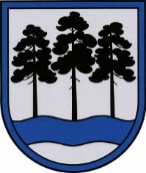 OGRES  NOVADA  PAŠVALDĪBAReģ.Nr.90000024455, Brīvības iela 33, Ogre, Ogres nov., LV-5001tālrunis 65071160, e-pasts: ogredome@ogresnovads.lv, www.ogresnovads.lv PAŠVALDĪBAS DOMES SĒDES PROTOKOLA IZRAKSTS13.Par Ogres novada pašvaldības Ogres novada sporta centra maksas pakalpojumu cenrāža apstiprināšanu Ar Ogres novada pašvaldības domes 16.06.2022. lēmumu “Par Ogres novada pašvaldības Ogres novada sporta centra maksas pakalpojumu cenrāža apstiprināšanu” (protokola izraksts Nr. 13, 15.) ir apstiprināts Ogres novada pašvaldības Ogres novada sporta centra maksas pakalpojumu cenrādis, ar 28.07.2022. grozījumiem (protokola izraksts Nr. 17, 43.), ar 27.04.2023. grozījumiem (protokola izraksts Nr. 6, 65.), ar 15.06.2023. grozījumiem (protokola izraksts Nr. 9, 2.), ar 31.08.2023. grozījumiem (protokola izraksts Nr. 15, 18.) un ar 26.10.2023. grozījumiem (protokola izraksts Nr. 17, 7).Ar Ogres novada pašvaldības domes 18.01.2018. lēmumu “Par nomas maksas apstiprināšanu pārtikas automātu izvietošanai Ogres novada sporta centrā” (protokola izraksts Nr. 1, 37.§) ir apstiprināts cenrādis pārtikas automātu izvietošanai.Ar Ogres novada pašvaldības 16.06.2016. lēmumu “Par Ogres novada pašvaldības Ogres Valsts ģimnāzijas maksas pakalpojumu cenrāža apstiprināšanu” (protokola izraksts Nr.10, 21. §) ir apstiprināts cenrādis Ogres Valsts ģimnāzijas futbola laukumam, Meža prospektā 14.Sakarā ar to, ka Ogres novada sporta centra valdījumā ir nodots nekustamais īpašums - sportistu ģērbtuves un stadions, Meža prospektā 14 (25.05.2023. Ogres novada pašvaldības domes lēmums (Nr.7, 22.)) un sporta arēna Ogre G.Astras ielā 1 (15.06.2023. Ogres novada pašvaldības domes lēmums (Nr.9, 21.)) un, lai apvienotu šobrīd spēkā esošos maksas pakalpojumus cenrāžus, ir pārskatītas visu apsaimniekošanā esošo sporta objektu izmaksas. Ogres novada pašvaldībā 19.01.2024. saņemts Ogres novada Sporta centra 19.01.2024. iesniegums (pašvaldībā reģistrēts ar Nr. 2-4.1/333) ar lūgumu apstiprināt izstrādāto maksas pakalpojumu cenrādi.Ņemot vērā minēto un pamatojoties uz Pašvaldību likuma 10.panta otrās daļas 2. punkta (d) apakšpunktu, Ogres novada pašvaldības 11.09.2012. iekšējo noteikumu “Kārtība, kādā Ogres novada pašvaldības iestādes (aģentūras) plāno un uzskaita ieņēmumus no maksas pakalpojumiem un ar šo pakalpojumu sniegšanu saistītos izdevumus, kā arī izstrādā, pakalpojumu izcenojumu aprēķinus” un Ogres novada pašvaldības Maksas pakalpojumu izcenojumu aprēķinu un atlīdzības noteikšanas komisijas 30.03.2023. protokolu Nr.6,balsojot: ar 13 balsīm "Par" (Andris Krauja, Atvars Lakstīgala, Dace Kļaviņa, Dace Māliņa, Dace Veiliņa, Egils Helmanis, Gints Sīviņš, Ilmārs Zemnieks, Indulis Trapiņš, Jānis Kaijaks, Jānis Siliņš, Pāvels Kotāns, Santa Ločmele), "Pret" – nav, "Atturas" – 1 (Dzirkstīte Žindiga), Ogres novada pašvaldības dome NOLEMJ:Apstiprināt Ogres novada pašvaldības Ogres novada sporta centra maksas pakalpojumu cenrādi saskaņā ar šī lēmuma pielikumu.Noteikt, ka ar šī lēmuma spēkā stāšanās brīdi spēku zaudē Ogres novada pašvaldības domes:16.06.2022. lēmums “Par Ogres novada pašvaldības Ogres novada sporta centra maksas pakalpojumu cenrāža apstiprināšanu” (protokola izraksts Nr. 13, 15.), ar 28.07.2022. grozījumiem (protokola izraksts Nr.17, 43.), ar 27.04.2023. grozījumiem (protokola izraksts Nr.6, 65.), ar 15.06.2023. grozījumiem (protokola izraksts Nr.9, 2.), ar 31.08.2023. grozījumiem (protokola izraksts Nr.15, 18.), ar 26.10.2023. grozījumiem (protokola izraksts Nr. 17, 7); 18.01.2018. lēmums “Par nomas maksas apstiprināšanu pārtikas automātu izvietošanai Ogres novada sporta centrā” (protokola izraksts Nr.1, 37.);16.06.2016. lēmums “Par Ogres novada pašvaldības Ogres Valsts ģimnāzijas maksas pakalpojumu cenrāža apstiprināšanu” (protokola izraksts Nr.10, 21.).Kontroli par lēmuma izpildi uzdot Ogres novada pašvaldības izpilddirektoram.(Sēdes vadītāja,domes priekšsēdētāja E.Helmaņa paraksts)Ogrē, Brīvības ielā 33Nr.42024. gada 27. februārī